Folgende Hefte benötigst du für das kommende Schuljahr (2023/24):Liebe Schülerin, lieber Schüler der 4. Klasse Volksschule!Wir freuen uns, dass du im Herbst die Musikmittelschule in Stadt Haag besuchen wirst. Herzlich willkommen!Der Schulbeginn an unserer Schule ist am Montag, den 4. September 2023, um 800 Uhr. Die Schüler/innen der ersten Klassen treffen sich vor dem Eingang und werden dort von ihrer Klassenvorständin/ihrem Klassenvorstand abgeholt.Nimm an diesem Tag auch schon deine Schultasche mit, da du bereits die Schulbücher bekommst. Vergiss auch nicht deine Hausschuhe und die Federschachtel. Am Montag hast du in den ersten zwei Stunden Unterricht. Um 1000 Uhr findet der Eröffnungsgottesdienst statt. Unterrichtsschluss wird an diesem Tag um ca. 10.45 Uhr sein.Die Hefte und Schnellhefter werden gemeinsam in der Schule beschriftet, jedoch solltest du Stifte, Uhu, Schere, Lineal, Turnsackerl bereits zuhause beschriften!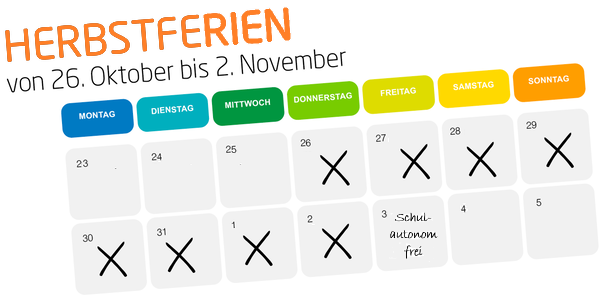 Schulautonome Tage für das Schuljahr 23/24: Zusätzlich zu den Herbstferien (siehe Abbildung)wurden noch drei weitere schulautonome Tagegemeinsam mit der VS Haag und derASO Haag beschlossen:  Fr. 3.11.2023, Fr. 10.5.2024 und Fr. 31.5.2024Das Lehrerinnen-/ Lehrerteam der MMS HaagGegenstandDas brauchen wir …Deutsch2 A4-Hefte liniert (20 Blatt mit Korrekturrand), 2 A4-Hefte liniert (40 Blatt ohne Korrekturrand), 1 A4-Heft liniert (40 Blatt mit Korrekturrand), 
1 Quartheft liniert (40 Blatt mit Korrekturrand),
1 dünne Ringmappe A4 (2 Löcher) mit 20 linierten Einlageblättern + 10 Klarsichthüllen, gelbe Umschläge für alle HefteEnglisch1 A4-Heft liniert mit rotem Mittelstrich, 1 A4-Heft liniert (40 Blatt ohne Korrekturrand), 1 A4-Heft liniert (20 Blatt mit Korrekturrand), 1 Schnellhefter A4, 10 Klarsichthüllen, Kopfhörer (für Hörübungen – keine Bluetooth-Hörer! – bitte beschriften!), rote Umschläge für alle HefteMathematik3 A4-Hefte kariert (40 Blatt ohne Korrekturrand), 1 Schnellhefter (blau)
2 kleine Geo-Dreiecke, 1 Zirkel, Bleistifte, Radiergummi
blaue Umschläge für alle HefteReligion1 A4-Heft liniert (40 Blatt ohne Korrekturrand), beliebiger UmschlagGeographie1 A4-Heft kariert (40 Blatt ohne Korrekturrand), transparenter UmschlagBiologie1 A4-Heft liniert (40 Blatt ohne Korrekturrand), grüner UmschlagBildnerische Erziehung1 großer Zeichenblock A3, 1 Buntpapierblock A3, Haar- und Borstenpinselset (versch. Größen), Deckfarben (Pelikan, Jolly oder Mona Lisa), 2x Deckweiß, Wachsmalkreiden, Schere, Geschirrtuch, Wasserbecher, SchuhschachtelGeschichte 1 Schnellhefter, 1 A4 Heft liniert (40 Blatt ohne Korrekturrand)Bewegung und SportPassende Turnkleidung (kurze Hose, T-Shirt, Trainingshose oder Leggings, Turnschuhe)MusikOrdner (ist ein Geschenk der Schule für alle 4 Jahre), linierte Einlageblätter, Klarsichtfolien (mind. 50 Stück)IKT/TVA/Soziales Lernendünne Ringmappe (2 Löcher), USB-Stick Organisation in der KlasseFlügelmappe, Füllfeder, Uhu, kleine Schere, Geodreieck, gute Farb- und Filzstifte, Bleistift, Radiergummi, Edding schwarz (dick und dünn) etc.